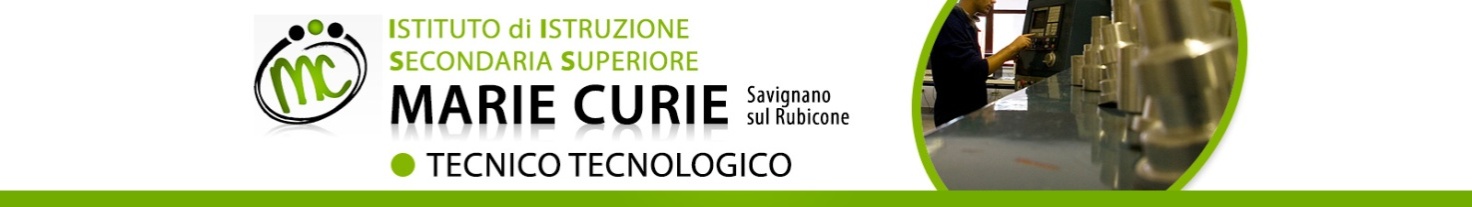 Programmazione didattica annualeAnno Scolastico 2020\2021Docente prof.ssa  Bagnoli MaraMateria di insegnamento ItalianoClasse   1^B tCompetenze (*)Sa rilevare dalla lettura del testo letterario l’atteggiamento dell’autore verso la realtà.Sa individuare i destinatari ai quali l’autore si rivolge ed utilizzare tale conoscenza per interpretare scelte linguistiche e tematiche.Sa confrontare più testi dello stesso genere ma di autori diversi e sa individuare differenze strutturali, linguistiche e tematiche.Padroneggiare gli strumenti espressivi e argomentativi indispensabili per gestire l’interazione comunicativa in vari contesti.Leggere, comprendere e interpretare testi scritti di vario tipoProdurre testi di vario tipo in relazione ai differenti scopi comunicativiAbilità(*)			Comprendere il messaggio contenuto in un testo orale e/o scrittoStrutturare logicamente una produzione orale e/o scrittaEsporre in modo chiaro, logico e coerente esperienze vissute o testi ascoltatiUtilizzare un lessico appropriato e specificoIndividuare natura, funzioni e principali scopi comunicativi ed espressivi di un testoCommentare e contestualizzare un testo narrativo e nonApplicare le conoscenze narratologiche acquisitePrendere appunti e redigere sintesi e relazioniOrganizzare per iscritto le proprie esperienze e riflessioniObiettivi minimi: Cogliere l’argomento centrale di una comunicazione oraleComprendere il senso complessivo e il messaggio di un brano scrittoStrutturare una produzione orale e scritta in modo essenziale seppur dotata di coerenza e correttezza ortografica. Conoscenze(*)                                                                                                                                  	Disporre del lessico fondamentale per la gestione di semplici comunicazioni orali e scritteConoscere le strutture essenziali dei testi narrativi, espositivi e argomentativi.Conoscere le modalità e le tecniche delle diverse forme di produzione scritta: testo narrativo, riassunto, sintesi,  lettera, diario,  ecc.Conoscere le fasi della produzione scritta: pianificazione, stesura, revisioneObiettivi minimi: Conoscere le principali caratteristiche dei generi esaminati (narrativo, poestico, argomentativo, ecc…)Usare lessico fondamentale per la gestione di comuncazioni orali (conversazioni, interrogazioni, esposizioni  ecc.).Strutturare un testo in fasi fondamentali: pianificazione tramite scaletta, stesura, revisione.CONTENUTI:di ANTOLOGIA     Elementi di narratologia: la struttura del racconto, inizio e fine, le sequenze, le figure retoriche, i personaggi, tempo e spazio, autore, narratore e punto di vista, scelte linguistiche e stilistiche.Il racconto, la novella e il romanzoIl delitto e l’investigazioneLa narrazione fantasticaL’avventuraLa narrativa di formazioneTemi di attualitàTesto argomentativo Esercitazione di scrittura              Il riassunto e la sintesi             La struttura del racconto:Le 4 seguenze Flashback e prolessi (anticipazione)Mutamenti e spannungL’incipit e il finaleLe figure retoriche: similitudine, metafore, iperbole, climax, ecc…       L’analisi: personaggi, tempo, stile, temi       Il commento di un testo narrativo.Il testo espositivoIl  testo argomentativoIntroduzione ai Promessi Sposi con ausilio del fascicolo allegato all’antologiaLaboratorio di lettura: lettura integrale di romanzi che verranno scelti durante l’anno in base alle esigenze della classe.Primo periodo: “Marcovaldo” di Italo Calvino” e “Io sono Zero” di Luigi Ballerini.SCANSIONE TEMPORALE : 2 ore alla settimana per tutto l’annoCONTENUTI:     di GRAMMATICA Fonologia, ortografia, punteggiatura e morfologiaIl verbo (caratteristiche generali del verbo, modi e tempi, i verbi sovrabbondanti e i difettivi, transitivi ed intransitivi. La forma attiva, passiva e riflessiva. I verbi pronominali ed impersonali. Le funzioni del verbo)Le categorie grammaticali: articolo, nome, aggettivo, pronome, avverbio, preposizione, interiezione. Analisi logica: complementi principali.Analisi del periodo: introduzione.Arricchimento lessicale.      SCANSIONE TEMPORALE : 2 ore alla settimana per tutto l’annoMetodologia: Strategie educative, strumenti e tecniche di lavoro, attività di laboratorio, attività di progetto, didattica innovativa attraverso l’uso delle LIM, ecc.METODI Lezioni frontali esplicativeDidattica digitale (power point e uso della LIM e dI CLASSROOM)Momenti collettivi d’aula in forma discorsivaRicerche guidate Lettura, analisi e discussione di testi e brani Utilizzo di mappe concettuali e appunti schematizzati.STRUMENTI  e METODOLOGIE Libro di testoLibri di consultazioneArticoli di quotidiani Audiovisivi: materiale in rete.Recupero orale e scritto in itinere  Strumenti e metodologie per la valutazione degli apprendimenti.Le operazioni di verifica, frequenti e sistematiche, avranno lo scopo di valutare e accertare le conoscenze acquisite dagli alunni, la continuità del grado di apprendimento e gli elementi di progresso dialettici e cognitivi. In questo modo gli alunni potranno essere seguiti nelle diverse fasi di studio ed elaborazione delle unità didattiche rilevando celermente eventuali difficoltà e ritardi nella preparazione. Le verifiche saranno effettuate mediante:Test a risposta chiusa e/o apertaInterrogazioni oraliElaborati scritti eseguiti singolarmente o in gruppoNelle elaborazioni scritte (testi\temi\riassunti\risposte articolate) si terrà di  una valutazione in decimali -  partendo da 3 e arrivando a 10 -  di:Rispetto del genereEsposizione coerente e coesaCorrettezza orto-morfo-sintattica e lessicaleOriginalità\creatività.Per le valutazioni delle verifiche orali si rimanda alla griglia generale presente nel POF. Testi di riferimento (cui si aggiungeranno le mappe concettuali fornite in classe dal docente durante la lezione): AA.VV. “ Mi piace leggere” (Antologia per il primo biennio. Ed. Petrini)AA.VV. La pratica dell’italiano (Grammatica per il biennio,  Dea Scuola Ed. gialla).Attività di supporto ed integrazione. Iniziative di recupero.Se gli obiettivi non risulteranno in possesso di alcuni alunni, si predisporranno strategie di recupero individualizzate; se invece risulterà in difficoltà un consistente numero, si lavorerà con metodologie differenti per recuperare le competenze basilari previste nel biennio  del “tecnico”Allievi DSA/BESGli allievi DSA e BES seguiranno la programmazione della classe, utilizzando gli strumenti dispensativi e compensativi, indicati nei rispettivi PDP.Per gli allievi H si rimanda ai PEI individuali.Savignano sul Rubicone, 31 ottobre 2020                                     La professoressa                                                                                                          Mara Bagnoli                      (*) «Conoscenze»: risultato dell'assimilazione di informazioni attraverso l'apprendimento. Le conoscenze sono un insieme di fatti, principi, teorie e pratiche relative ad un settore di lavoro o di studio. Nel contesto del Quadro europeo delle qualifiche le conoscenze sono descritte come teoriche e/o pratiche. (*) «Abilità»: indicano le capacità di applicare conoscenze e di utilizzare know-how per portare a termine compiti e risolvere problemi. Nel contesto del Quadro europeo delle qualifiche le abilità sono descritte come cognitive (comprendenti l'uso del pensiero logico, intuitivo e creativo) o pratiche (comprendenti l'abilità manuale e l'uso di metodi, materiali, strumenti). (*) «Competenze»: comprovata capacità di utilizzare conoscenze, abilità e capacità personali, sociali e/o metodologiche, in situazioni di lavoro o di studio e nello sviluppo professionale e personale. Nel contesto del Quadro europeo delle qualifiche le competenze sono descritte in termini di responsabilità e autonomia.